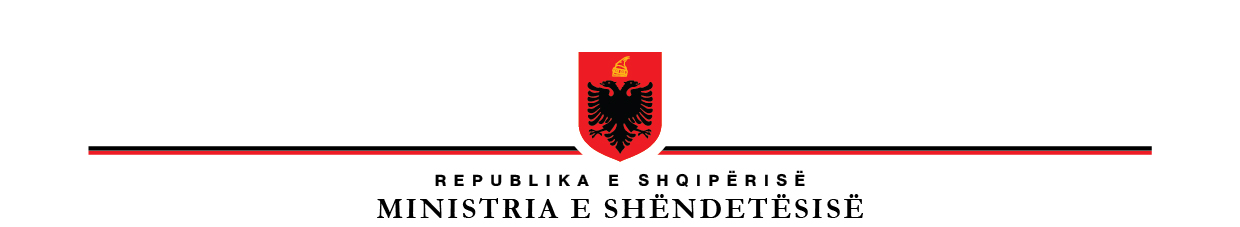       INSPEKTORATI SHTETËROR SHËNDETËSORLISTË VERIFIKIMI PËR SUBJEKTET QË KRYEJNË SHËRBIME TË PRODUKTEVE BIOCIDE NË SHËNDETIN PUBLIKLIGJI 95/2015 DATË 17.09.2015 “ PËR SHËRBIMET DHE PRODUKTET BIOCIDE NË SHËNDETIN PUBLIK”LIGJI 7643 DATË 02.12.1992 “PËR INSPEKTIMIN SANITAR”, I NDRYSHUAR.VKM NR. 742 DATË 06.11.2003 “PËR DISA SHTESA DHE NDRYSHIME NË VKM 692 DATË 13.12.2001 “PËR MASAT E VECANTA TË SIGURIMIT DHE TË MBROJTJES SË SHËNDETIT NË PUNË”.VKM NR. 639, DATË 07.09.2016, “ PËR PËRCAKTIMIN E RREGULLAVE, TË PROCEDURAVE E TË LLOJEVE TË TESTEVE EKZAMINUESE MJEKSORE, QË DO TË KRYHEN NË VARËSI TË PUNËS SË PUNËMARRËSIT, SI DHE TË MËNYRËS SË FUNKSIONIMIT TË SHËRBIMIT MJEKSOR NË PUNË”.RREGULLORE HIGJIENO SANITARE NR.8 DATË 25.06.1993 “PËR KONTROLLIN MJEKSOR DHE LËSHIMIN E LIBREZAVE SHËNDETËSORE”.UDHËZIM I MINISTRISË SË SHËNDETËSISË NR.510 DATË 13.12.2011 “PËR INSPEKTIMET HIGJIENO SANITARE NË FUNKSION TË LËSHIMIT TË AKT MIRATIMIT HIGJIENO SANITAR”UDHËZIM I MINISTRISË SË SHËNDETËSISË NR 184 DATË 16.06.1998, “ KËRKESA PËR USHTRIMIN E AKTIVITETIT PRIVAT PËR SHËRBIMET DDD”.UDHËZIM NR.2 DATË 25.06.2004 I MINISTRISË SË SHËNDETËSISË DHE MINISTRISË SË PUNËS DHE CËSHTJEVE SOCIALE, “PËR ZBATIMIN E VKM 742 DATË 06.11.2003 “PËR DISA SHTESA DHE NDRYSHIME NË VKM 692 DATË 13.12.2001 “PËR MASAT E VECANTA TË SIGURIMIT DHE TË MBROJTJES SË SHËNDETIT NË PUNË”.nr.Baza LigjorePyetjePoJo1Ligji 95/2015 datë 17.09.2015 neni 20/2 dhA është subjekti i licensuar sipas legjislacionit në fuqi ?Komente:Komente:Komente:Komente:Komente:2Ligji 95/2015 datë 17.09.2015, neni neni 9/2 a, Udhëzues nr.184 datë 16.06.1998 pika 1A është i pajisur subjekti me drejtues teknik sipas kërkesave të ligjit?Komente:Komente:Komente:Komente:Komente:3Ligji 95/2015 datë 17.09.2015, neni neni 9/2 a, Udhëzues nr.184 datë 16.06.1998 pika 1A ka subjekti kontratë punësimi midis tij dhe drejtuesit teknik (kur subjekti është i ndryshëm nga drejtuesi teknik)/Komente:Komente:Komente:Komente:Komente:4Ligji 95/2015 datë 17.09.2015, neni neni 9/2 a, Udhëzues nr.184 datë 16.06.1998 pika 1A ka drejtuesi teknik vjetërsi pune mbi 3 vjet?Komente:Komente:Komente:Komente:Komente:5Ligji 95/2015 datë 17.09.2015, neni neni 20/2 a, A ka subjekti kontratë shitje me prodhuesin ose furnitorin e lëndëve biocide?Komente:Komente:Komente:Komente:Komente:6Ligji 95/2015 datë 17.09.2015, neni neni 20/2 aA ka rregjistër për lëndët që tërhiqen nga firmat importuese ose prodhuese?Komente:Komente:Komente:Komente:Komente:7Ligji 95/2015 datë 17.09.2015, neni neni 17/dh, Udhëzues nr.184 datë 16.06.1998 pika 5A ka rregjistër të dhënash për subjektet që marin shërbim dhe pajisen me certifikatë,ku të evidentohet sasia dhe koncentrimi i lëndës biocide të përdorur?Komente:Komente:Komente:Komente:Komente:8Ligji 7643 datë 02.12.1992, neni 12. Udhëzim i Ministrisë së Shëndetësisë nr.510 datë 13.12.2011A ka subjekti Akt-Miratim higjieno sanitar dhe a përputhet ky dokument me aktivitetin aktual të subjektit?Komente:Komente:Komente:Komente:Komente:9Ligji 7643,datë 02.12.1992, neni 21, Rregullore higjieno sanitare nr.8 datë 25.06.1993,A janë të pajisur punonjësit me libreza shëndetësore?Komente:Komente:Komente:Komente:Komente:10Ligji 7643 datë 02.12.1992, neni 13/a. VKM nr. 742 datë 06.11.2003 pika 2/4 ç, Udhëzim nr.2 datë 25.06.2004  pika 13,VKM nr. 639, datë 07.09.2016 neni1/a.A janë të pajisur punonjësit me raport mjeko ligjor (KML)?Komente:Komente:Komente:Komente:Komente:11Ligji 95/2015 datë 17.09.2015, neni neni 20/2 a, Udhëzues nr.184 datë 16.06.1998 pika 2A ka mjedisi i subjektit një sipërfaqe jo më të vogël se 16 m²?Komente:Komente:Komente:Komente:Komente:12Ligji 95/2015 datë 17.09.2015, neni neni 20/2 a, Udhëzues nr.184 datë 16.06.1998 pika 2A ka ujë të rrjedhshëm?Komente:Komente:Komente:Komente:Komente:13Ligji 95/2015 datë 17.09.2015, neni neni 20/2 a, Udhëzues nr.184 datë 16.06.1998 pika 2A ka dollapë ose rafte për vendosjen e lëndëve biocide?Komente:Komente:Komente:Komente:Komente:14Ligji 95/2015 datë 17.09.2015, neni neni 20/2 a, Udhëzues nr.184 datë 16.06.1998 pika 2A ka kasafortë në rast se disponon lëndë biocide shumë helmuese?Komente:Komente:Komente:Komente:Komente:15Ligji 95/2015 datë 17.09.2015, neni neni 20/2 a, Udhëzues nr.184 datë 16.06.1998 pika 2A disponon subjekti mjetet e nevojshme për kryerjen e shërbimit ?Komente:Komente:Komente:Komente:Komente:16Ligji 95/2015 datë 17.09.2015, neni neni 20/2 a, Udhëzues nr.184 datë 16.06.1998 pika 2A është  pajisur subjekti me mjetet mbrojtëse individuale të punës ( maska, doreza llastiku, maska, kostum pune)?Komente:Komente:Komente:Komente:Komente:17Ligji 95/2015 datë 17.09.2015,neni 10/3A janë mjetet e transportit të lëndëve biocide sipas kritereve të ligjit?Komente:Komente:Komente:Komente:Komente:18Ligji 95/2015 datë 17.09.2015,neni 8/4 b,cA janë produktet biocide të autorizuara nga vendet e përshkruara në ligj?Komente:Komente:Komente:Komente:Komente: